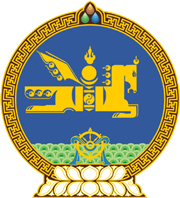 МОНГОЛ УЛСЫН ХУУЛЬ2019 оны 06 сарын 13 өдөр                                                                  Төрийн ордон, Улаанбаатар хотЗАХИРГААНЫ ЕРӨНХИЙ ХУУЛЬДӨӨРЧЛӨЛТ ОРУУЛАХ ТУХАЙ ХУУЛЬД ӨӨРЧЛӨЛТ ОРУУЛАХ ТУХАЙ	1 дүгээр зүйл.2019 оны 5 дугаар сарын 09-ний өдөр баталсан Захиргааны ерөнхий хуульд өөрчлөлт оруулах тухай хуулийн 1 дүгээр зүйлийн 3.1.7 дахь заалт, тайлбарыг доор дурдсанаар өөрчлөн найруулсугай:1/3 дугаар зүйлийн 3.1.7 дахь заалт, тайлбар:		“3.1.7.Монгол Улсын Их Хурлын улс төрийн шийдвэрийг хэрэгжүүлэх зорилгоор Засгийн газраас гаргасан шийдвэр.	 Тайлбар: “Улс төрийн шийдвэрийг хэрэгжүүлэх зорилгоор” гэдэгт Монгол Улсын Үндсэн хуулийн Хорин тавдугаар зүйлд заасан онцгой бүрэн эрхийнхээ хүрээнд Улсын Их Хурлаас гаргасан төрийн гадаад, дотоод бодлогыг тодорхойлсон шийдвэрийг хэрэгжүүлэх зорилгоор, Улсын Их Хурлын тухайн шийдвэрээс салгаж болохгүй Засгийн газрын шийдвэрийг ойлгоно.”		МОНГОЛ УЛСЫН 		ИХ ХУРЛЫН ДАРГА				Г.ЗАНДАНШАТАР 